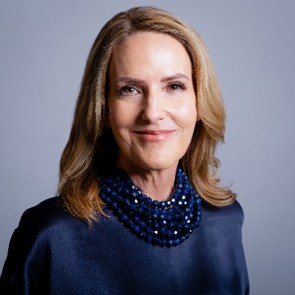 @judytorancousinJUDY TORAN COUSINHyper-Growth C-Level ExecutiveBOARD EXPERIENCE | STRATEGY | GO-TO-MARKET| P&L GENERAL MANAGEMENT | BUSINESS OPERATIONS ACQUISITION STRATEGY | DIGITAL TRANSFORMATION INTERNATIONAL MARKET ENTRY | MARKETING/SEO CUSTOMER EXPERIENCE | FINANCIAL ACUMEN SUCCESSION PLANNING | SALES MANAGEMENTJudy Toran Cousin is a business builder, strategist, entrepreneur, intrapreneur and creative thinker with over 25 years of experience in building businesses, P& L, scaling and exit with private equity-backed companies, publicly traded companies, start-ups and non-profits.Ms. Cousin was most recently the Chief Marketing and Innovation Officer of Circle Graphics, a private equity-backed company headquartered in Longmont, Colorado, where she was the primary steward of the Circle Brand, across all divisions, and the Founder and President of Signature Visual Solutions. She exited the company second successful sale to new private equity investors. In 2016, Ms. Cousin launched Circle Graphic’s newest division- Signature Visual Solutions (SVS)- to focus on signage and promotional solutions for a wide range of industries. As an intrapreneurial start-up within Circle Graphics, SVS leveraged existing manufacturing platforms and channel relationships to successfully launch new product lines and services. From August 2012 – January 2016, Ms. Cousin served as General Manager of Sensaria, the Circle Graphics Consumer Products Division and Chief Strategy Officer where she grew the business unit 600%, delivered record EBITDA results annually and led the integration of the Café Press Art Division B2B business.Prior to Circle Graphics, Ms. Cousin was the Founder and President of Health Management Advisors, Inc., a consulting firm which provides strategic planning, business development and marketing services to early stage healthcare companies and prior to that Vice President of Marketing for Salick Health Care (Aptium Oncology). She has also held sales and marketing roles at Reebok International and Procter and Gamble.Ms. Cousin also advises start-ups and private equity-backed later stage companies in Colorado through her work as an Advisor with Blackstone Entrepreneur Network Colorado (2020-present) and as a mentor to Partner Companies at Galvanize (2017-2020).Ms. Cousin has a commitment to child advocacy. She currently services on the Board of Freedom United, the world’s largest community dedicated to ending human trafficking and modern slavery. She served from 2010 – 2012 as the Executive Director of Blue Sky Bridge, a Child Advocacy Center located in Boulder, Colorado. Blue Sky Bridge is a victim assistance agency that provides forensic services to children for whom abuse or neglect is reported as well as counseling and support services for non-offending family members. Prior to her appointment as Executive Director, Ms. Cousin had been serving on the agency’s Board of Directors, and had been Chair of the board since May 2009. In addition to her board service with Blue Sky Bridge, she was a Court Appointed Special Advocate (CASA) with Voices for Children in Boulder, and was a founding member and Treasurer of the Everychild Foundation in Los Angeles.Ms. Cousin holds a Master of Business Administration from Harvard University and a Bachelor of Science in Business Administration from the University of Southern California.